２５　大阪府教育庁　小中学校課
― 大阪府臨床心理士会　改訂版 ―みなさん、こんにちは。しんがたコロナウイルスのびょうきががって、にけない日がいています。までとはちがうに、どうしてよいかわからなかったり、こまったりしていませんか？こころのせんもんといわれるたちから、メッセージをおつたえします。おやくにてばうれしいです！のかつのなかで、たちはストレス(いやなもち)をかんじるかもしれません。そのストレスは、おもに、からだ、こころ、どうのつにあらわれてくることがあります。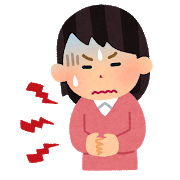 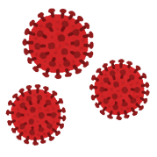 　　つつのストレスはさなものでも、たくさんかさなるときなストレスになります。では、どうすればよいのでしょう？☆ウイルスたいさく　   ①てをあらおう　②いえですごそう☆ストレスたいさくのみなさんへもくでみんなとすごすがくることをねがっています。なやみやなことがあれば、にしてください。また、のようにできるところもありますので、ぜひしてください。